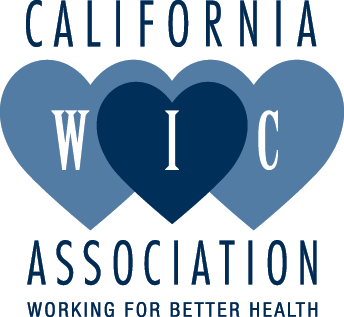 2019 CA WIC Association (CWA) Bill Monitor ReportBreastfeeding & Lactation Accommodation:SB 142 (Wiener)					Status: To A. Approps “Suspense”Workplace Breastfeeding Accommodations							The measure addresses the barriers working parent’s face that make it difficult to maintain breastfeeding after returning to work by doing the following: 1. Requires employers to have a written lactation policy, 2. To provide employees with a safe and comfortable lactation space that meets minimum requirements, and 3. Requires newly constructed or renovated building of a certain size and classification to include lactation spaces. It would also encourage the Dept. of Labor Standards Enforcement to provide a set of lactation accommodation best practices and a model policy for employers.Sponsor: Legal Aid at Work and CA Breastfeeding CoalitionCWA Position: SupportAB 752 (Gabriel) 					Status: To S. Approps “Suspense”Lactation Accommodation: Public TransitThis bill would expand access to lactation rooms in public transit centers, including and not limited to, regional train and bus stations. Current law addresses this issue in airports.Sponsor:  AuthorCWA Position: Support AB 372 (Voepel) 					Status: S. Approps “Suspense”New Infants At Work Program: CA State AgenciesThis bill has been amended to create an “Infant At Work Pilot Program” at state agencies in California. The pilot would operate between January 1, 2020 through January 1, 2022.Sponsor: AuthorCWA Position: Support SB 388 (Galgiani)					Status: S. Rules (2 Yr Bill)Quality Breast Pumps in Health PlansThis bill would provide that infant feeding of breast mill should be encouraged and would require health care services plans to provide reimbursement for the widest variety of choices and styles of choices and styles of breast pumps to facilitate their use and acceptance. The bill would express the intent of the Legislature to give the Dept. of Managed Health Care the authority to require health plans to provide reimbursement under a specified condition.Sponsor: AuthorCWA Position: Support-1-PAGE 2   2019 CWA BILL MONITOR REPORTNutrition & Food Policy Bills + Cal Fresh Measures:AB 842 (Limon & Eggman)				Status: S. Approps “Suspense”Childcare Centers Access to Meal FundingThis bill would authorize all childcare centers and family childcare homes to have access to state supplemental meal funding. It would also help family childcare home providers and childcare centers serve more meals to eligible low-income children by matching the state supplemental meal reimbursement rate for childcare meals with the reimbursement rate for school meals. In addition, it would increase access to health meals for low-income children in preschool and childcare by requiring school districts, county office of education and CA State Preschool Programs to provide guaranteed access to a free or low-cost meal for all eligible, low-income children when enrolled in part-time and full-time programs.Sponsor: CA Food Policy AdvocatesCWA Position: SupportSB 499 (McGuire)					Status: A. Education (No Date)CA-Grown For Health Kids: School MealsThis bill would create and sustain equitable, healthy, hunger-free schools through an extra 10-cent per breakfast reimbursement for school districts to purchase California grown fresh fruits and vegetables. To earn this incentive, school districts must, at a minimum, serve breakfast universally free in all schools, and serve breakfast and lunch universally free at very high poverty schools.Sponsor: CA Food Policy AdvocatesCWA Position: SupportSB 285 (Wiener)					Status: A. Approps “Suspense”Cal Fresh Connect This bill has been amended to create a state and local accountability partnership to increase CalFresh participation and retention, to foster continuous quality improvement in the administration of the CalFresh program, and establish specified statewide goals for CalFresh participation and improvement. Sponsor: CA Food Policy AdvocatesCWA Position: SupportChildcare Bills:AB 167 (Rubio)	Status: DEAD Bill (Held Under Submission)Childcare & Development for Infants & Toddlers	This bill would create the California Partnership for Infants and Toddlers and would provide that a state grant to support the partnership shall be made available and distributed, upon appropriation by the Legislature, to qualifying childcare and development programs and family childcare home education networks that serve infants and toddlers from birth to 3 years of age at a base grant amount of $4000 annually per child.Sponsor: AuthorCWA Position: SupportPregnancy Bills:SB 464 (Mitchell)					Status: S. Approps “Suspense”Dignity in Pregnancy & Childbirth ActThis bill would make legislative findings relating to implicit bias and racial disparities in maternal mortality rates. It would require a hospital that provides prenatal care and an alternative birth center or a primary clinic that provides services as an alternative birth center to implement an implicit bias program for all health care providers involved in perinatal care of patients with those facilities. The bill would also require the health care provider to complete initial basic training through the program and refresher course every 2 years thereafter. Sponsor: Author. CWA Position: SupportPAGE 3   2019 CWA BILL MONITOR REPORTAB 732 (Limon & Weber)	Status: DEAD BILL (Held Under Submission)Pregnancy & Postpartum Care in County Jails	This bill clarifies and requires prenatal and postpartum care for pregnant women in county jails to include: medical care, referral to a social worker, access to community-based programs, a support person during birth and postpartum care. Support includes nutrition and lactation support and care.Sponsor: AuthorCWA Position: SupportPaid Family Leave Bills:SB 135 (Jackson)	Status: A. FloorExpands Family Leave Provisions from 2018 StatuteThis bill would expand the scope of the 2018 family leave statute to instead prohibit an employer with 5 or more employees to refuse to grant an employee a request to take up to 12 weeks of unpaid leave for family care and medical leave if the employee had 180 days of service with the employer. The bill would expand the definition of “family care and medical leave” to include leave for reason of the birth or placement of a child if the employee has identified the child as their designated person, as defined, leave to care for a grandparent, grandchild, sibling, domestic partner, or designated person who has a serious health condition, and leave because of a qualifying exigency related to the covered active duty or call to covered active duty of an employee’s spouse, domestic partner, child, or parent in the Armed Forces of the United States. Sponsor: AuthorCWA Position: SupportAB 196 (Gonzalez)					Status: S. Labor (No Date)Paid Family LeaveThis bill would expand the paid family leave program In order to provide a 100% wage replacement benefit for workers earning $100,000 or less annually.Sponsor: AuthorCWA Position: SupportHealth Care Coverage Bills:SB 29 (Durazo) & AB 4 (Arambula)	Status: Provisions Included in State BudgetHealth Care For AllWould provide full scope Medi-Cal for undocumented adults. These bills would provide full scope Medi-Cal to income eligible adults by removing immigration status as eligibility exclusion.Sponsor: Health Access CA + Governor’s Budget Addresses This IssueCWA Position: SupportACR 1 (Bonta)						Status: On Senate FloorImmigration: Public ChargeThis is a resolution to condemn regulations proposed by the Dept. of Homeland Security to prescribe how a determination of inadmissibility for a person who is not a citizen or national is made based on the likelihood that the person will become a public charge. This measure would also urge the federal government to reconsider and roll back the proposed regulations.Sponsor: AuthorCWA Position: Support	PAGE 4   2019 CWA BILL MONITOR REPORTBills To Link Key Programs (WIC & Medi-Cal  + CalHEERs & CalFresh):AB 526 (Petrie-Norris)					Status: S. Approps “Suspense”WIC Enrollment Gateway Path to Medi-CalThis bill would require the Dept. of Health Care Services (DHCS) to design and implement policies and procedures for an automated CA Special Supplemental Nutrition Program for Women, Infants, and Children Program (WIC) enrollment gateway pathway (WIC to Medi-Cal automated enrollment gateway pathway), which would electronically transfer WIC eligibility information to the Medi-Cal Program to establish Medi-Cal eligibility for WIC applicants and recipients not yet enrolled in the Medi-Cal program. The bill would also require for applicants enrolling in the Medi-Cal program using the WIC to Medi-Cal automated enrollment gateway pathway - for benefits to be provided immediately through accelerated enrollment for children, and through presumptive eligibility for pregnant women (PE).Sponsors: Children’s Partnership, Children Now, Children’s Defense Fund CA + OthersCWA Position: SupportAB 341 (Maienschein)					Status: DEAD BILLLinking CalHEERS with CalFreshThis bill would require an individual’s application for health care benefits through CalHEERS to be transferred to the County Human Services Agency of residence when the individual opts into applying for CalFresh benefits. It also requires the county to treat the information as an application for CalFresh benefits and to process it.Sponsor: AuthorCWA Position: SupportCowger & Associates for CWA  -- August 19, 2019